Σκορ: Μόνο 1 βαθμός μπορεί να σημειωθεί για κάθε ερώτηση.  Σκορ 1 βαθμός για Συμφωνώ σίγουρα ή ελαφρώς σε κάθε ένα από τα στοιχεία 1, 5, 8 και 10. Σκορ 1 βαθμός για Διαφωνώ σίγουρα ή ελαφρώς σε κάθε ένα από τα στοιχεία 2, 3, 4, 6, 7 και 9.  Εάν το άτομο λάβει βαθμολογία για 6 ή παραπάνω, τότε χρήζει παραπομπής για μια εξειδικευμένη διαγνωστική αξιολόγηση. Key reference: Allison C, Auyeung B, and Baron-Cohen S, (2012) Journal of the American Academy of Child and Adolescent Psychiatry 51(2):202-12.. 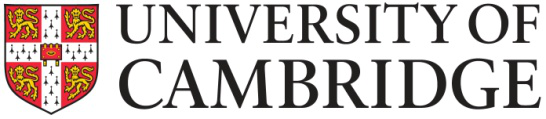 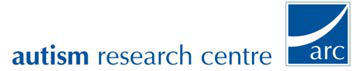 © SBC/CA/BA/ARC/Πανεπιστήμιο του Κέμπριτζ 1/5/12 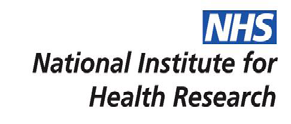 AQ-10 (Έκδοση για εφηβική ηλικία)Ένας σύντομος οδηγός παραπομπής προς συμπλήρωση που απευθύνεται σε γονείς παιδιού εφηβικής ηλικίας (12-15 ετών) με υποψία ΔΑΦ χωρίς να έχει μαθησιακή διαταραχή.Ένας σύντομος οδηγός παραπομπής προς συμπλήρωση που απευθύνεται σε γονείς παιδιού εφηβικής ηλικίας (12-15 ετών) με υποψία ΔΑΦ χωρίς να έχει μαθησιακή διαταραχή.Συμφωνώ σίγουρα Συμφωνώ ελαφρώςΔιαφωνώ ελαφρώς Διαφωνώ σίγουρα 1 Παρατηρεί μοτίβα σε πράγματα όλη την ώρα;2 Συνήθως επικεντρώνεται περισσότερο σε ολόκληρη την εικόνα, παρά στις μικρές λεπτομέρειες .3 Σε μια κοινωνική ομάδα, μπορεί εύκολα να παρακολουθεί τις συζητήσεις πολλών διαφορετικών ανθρώπων.4 Αν υπάρξει διακοπή, μπορεί να επιστρέψει σε αυτό που έκανε πολύ γρήγορα. 5 Συχνά διαπιστώνει ότι δεν ξέρει πώς να κρατήσει μια συζήτηση σε εξέλιξη 6 Είναι καλός/ή στην κοινωνική συζήτηση-κουβέντα 7 Όταν ήταν νεότερος/η, του άρεσε να παίζει παιχνίδια που περιλάμβαναν προσποίηση μαζί με άλλα παιδιά. 8 Δυσκολεύεται να φανταστεί πώς θα ήταν να είσαι κάποιος άλλος. 9 Βρίσκει τις κοινωνικές καταστάσεις εύκολες 10 Το βρίσκει δύσκολο να κάνει νέους φίλους 